 JAVNO KOMUNALNO PREDUZEĆE			OB 12“VODOVOD I KANALIZACIJA” d.o.o. 		rev.01.08.12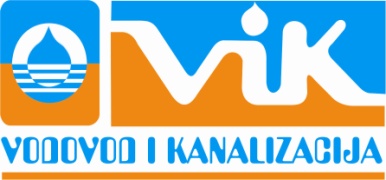 Kulište br. 2, Velika KladušaPreduzeće za proizvodnju i distribuciju vodePDV: 2634347470001Tel: +387 (0) 37 / 770-164 							                  Broj: ________________ /18.                                                                                               
Fax: +387 (0) 37 / 772-164                                                                                                                      Datum : _____________ / 18.____________________________________________________________________________________________U skladu sa članom 69. stav b), 70. stav 4) te člana 111 stav 1 tačka d) Zakona o javnim nabavkama Bosne i Hercegovine (“Službeni glasnik BiH”, broj 39/14), direktor JKP “Vodovod i kanalizacija” d.o.o. Velika Kladuša, donosi:ODLUKUo poništenju postupka javne nabavkeČlan 1.(Predmet odluke)Poništava se postupak javne nabavke Usluga revizije seta finansijskih izvještaja.Član 2.(Razlog poništenja)Predmetni postupak se poništava u skladu sa članom 111. stav (1) tačka d) Zakona o javnim nabavkama.Član 3.(Stupanje na snagu)Ova Odluka stupa na snagu danom donošenja.Obrazloženje Postupak javne nabavke je pokrenut putem Konkurentskog zahtjeva za dostavu ponuda. Tenderska dokumentacija je dana 20.02.2018. godine objavljena na portal Agencije za javne nabavke https://www.ejn.gov.ba/.  Izmjene i dopune tenderske dokumentacije su vršene dana 23.02.2018. godine br. Ispravke za Obavještenje o nabavci 1117-7-2-10-8-13/18. Ponude za pomenuti tender su dostavili dva ponuđača i to: “Grant Thornton” d.o.o. Banja Luka i “Etic” d.o.o. Zenica. Ugovorni organ je donio Odluku o izboru najpovoljnijeg ponuđača kojim je odabrao kao najpovoljnijeg ponuđača “Granth Thornton” d.o.o. Banja Luka dok je ponudu drugog ponuđača ocijenio kao nepotpunu. Dana 15.03.2018. godine ponuđač “Etic” d.o.o. Zenica je uputio  žalbu ugovornom organu. Dana 22.03.2018. godine Ugovorni organ je žalbu ponuđača odbio kao neosnovanu i žalbu žalitelja sa pratećom dokumentacijom proslijedio Uredu za razmatranje žalbe.Dana 16.04.2018. godine, Ugovorni organ je od Ureda za razmatranje žalbi podružnica Mostar zaprimio Rješenje kojim se usvaja žalba ponuđača “Etic” d.o.o. Zenica te poništava Odluka o izboru najpovoljnijeg ponuđača broj 250-02/18 od 15.03.2018. godine te se predmet vraća ugovornom organu na ponovno odlučivanje. Kako su oba ponuđača ponudila istu cijenu za nabavku Usluge revizije seta finansijskih izvještaja odnosno cijenu od 7.000,00 KM i rok plaćanja od 90 dana, Ugovorni organ nije u mogućnosti odabrati najpovoljnijeg ponuđača na osnovu ovako postavljenih kriterija te u skadu sa članom 111 stav 1 tačka (d) donosi odluku kao u dispozitivu. Pouka o pravnom lijeku: Protiv ove Odluke može se uložiti Žalba URŽ-u putem ugovornog organa u roku od 5 dana od dana zaprimljenja ove Odluke sukladno članu 100. stav (4) Zakona o javnim nabavkama.								                Direktor:								   ______________________								        Edin Kekić, dipl.ing. Dostavljeno:Ponuđačima Web portal ugovornog organa www.vik-kladusa.baa/a________________________________________________________________________________________________________Web: www.vik-kladusa.ba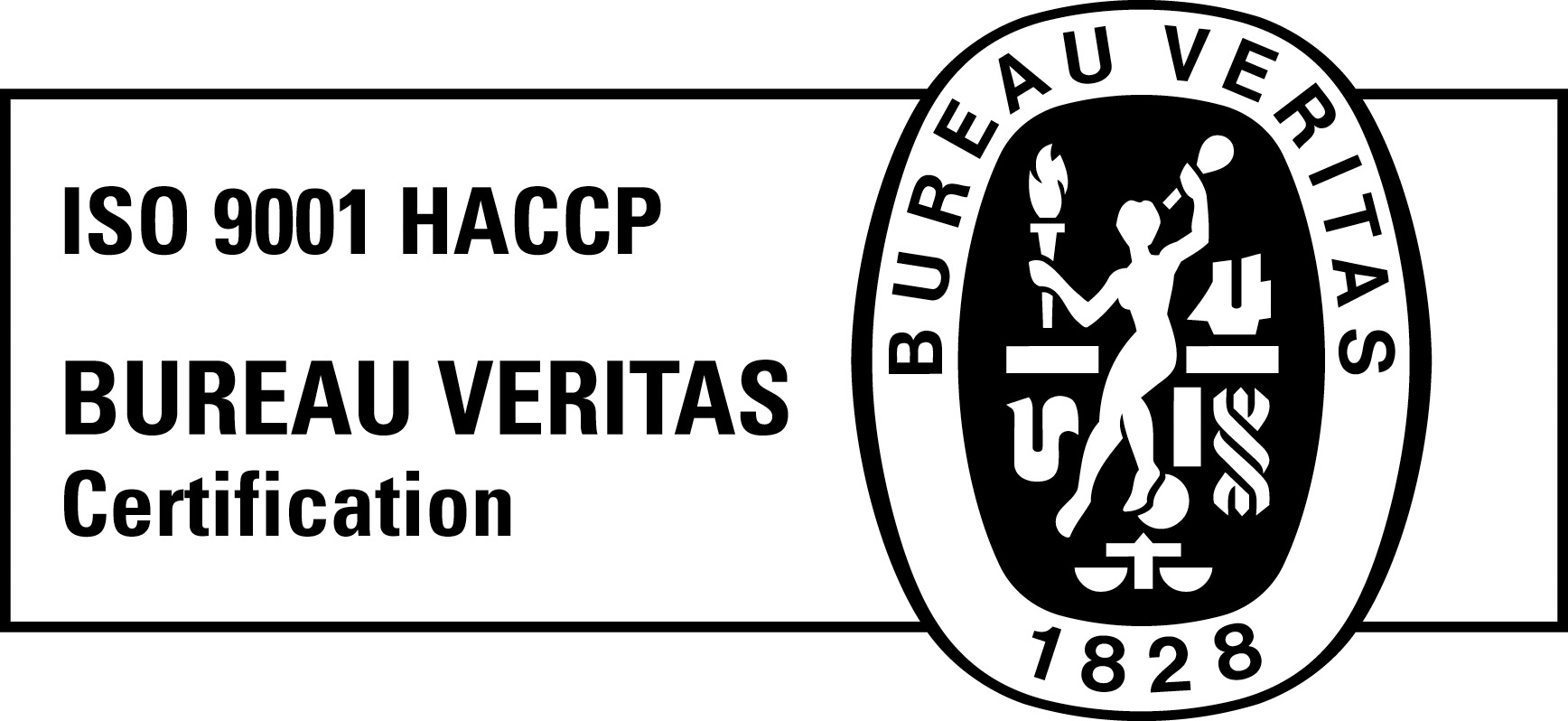 e-mail:vik@vik-kladusa.ba